SAMPLE
Monthly Vehicle Inspection SAMPLE
Monthly Vehicle Inspection SAMPLE
Monthly Vehicle Inspection SAMPLE
Monthly Vehicle Inspection SAMPLE
Monthly Vehicle Inspection SAMPLE
Monthly Vehicle Inspection SAMPLE
Monthly Vehicle Inspection ENGINE FLUIDSENGINE FLUIDSENGINE FLUIDSSAMPLE
Monthly Vehicle Inspection SAMPLE
Monthly Vehicle Inspection SAMPLE
Monthly Vehicle Inspection SAMPLE
Monthly Vehicle Inspection SAMPLE
Monthly Vehicle Inspection SAMPLE
Monthly Vehicle Inspection SAMPLE
Monthly Vehicle Inspection Oil LevelOil LevelVehicle:Vehicle:Brake FluidBrake FluidRegistration:Registration:Mileage:Mileage:CoolantCoolantPower Steering FluidPower Steering FluidMark each item to side with:Mark each item to side with:Mark each item to side with:Mark each item to side with:Mark each item to side with:Mark each item to side with:Mark each item to side with:Mark each item to side with:Mark each item to side with:Mark each item to side with:Power Steering FluidPower Steering FluidSatisfactorySatisfactorySatisfactoryDefectiveDefectiveN/AN/ANot ApplicableScreen WashScreen WashINTERNAL / SYSTEMSINTERNAL / SYSTEMSINTERNAL / SYSTEMSInclude any relevant comments:Include any relevant comments:Include any relevant comments:Include any relevant comments:Include any relevant comments:Include any relevant comments:Include any relevant comments:Include any relevant comments:Include any relevant comments:Include any relevant comments:Wheel
(spare / jack available)Wheel
(spare / jack available)EXTERNALEXTERNALEXTERNALEXTERNALEXTERNALEXTERNALEXTERNALEXTERNALEXTERNALEXTERNALWheel
(spare / jack available)Wheel
(spare / jack available)Bodywork
(dents / scrapes / rust)Bodywork
(dents / scrapes / rust)Bodywork
(dents / scrapes / rust)Bodywork
(dents / scrapes / rust)Bodywork
(dents / scrapes / rust)Bodywork
(dents / scrapes / rust)Bodywork
(dents / scrapes / rust)Bodywork
(dents / scrapes / rust)Bodywork
(dents / scrapes / rust)Vehicle Manual / Handbook(available)Vehicle Manual / Handbook(available)Windscreen / Windows 
(clean / undamaged)Windscreen / Windows 
(clean / undamaged)Windscreen / Windows 
(clean / undamaged)Windscreen / Windows 
(clean / undamaged)Windscreen / Windows 
(clean / undamaged)Windscreen / Windows 
(clean / undamaged)Windscreen / Windows 
(clean / undamaged)Windscreen / Windows 
(clean / undamaged)Windscreen / Windows 
(clean / undamaged)Seat Belts
(available / working)Seat Belts
(available / working)Mirrors
(present / undamaged)Mirrors
(present / undamaged)Mirrors
(present / undamaged)Mirrors
(present / undamaged)Mirrors
(present / undamaged)Mirrors
(present / undamaged)Mirrors
(present / undamaged)Mirrors
(present / undamaged)Mirrors
(present / undamaged)Warning Triangle
(available)Warning Triangle
(available)Lights (reversing / head / brake / side / indicators)
(working / undamaged)Lights (reversing / head / brake / side / indicators)
(working / undamaged)Lights (reversing / head / brake / side / indicators)
(working / undamaged)Lights (reversing / head / brake / side / indicators)
(working / undamaged)Lights (reversing / head / brake / side / indicators)
(working / undamaged)Lights (reversing / head / brake / side / indicators)
(working / undamaged)Lights (reversing / head / brake / side / indicators)
(working / undamaged)Lights (reversing / head / brake / side / indicators)
(working / undamaged)Lights (reversing / head / brake / side / indicators)
(working / undamaged)First Aid Kit
(available)First Aid Kit
(available)Fuel Cap
(present / working)Fuel Cap
(present / working)Fuel Cap
(present / working)Fuel Cap
(present / working)Fuel Cap
(present / working)Fuel Cap
(present / working)Fuel Cap
(present / working)Fuel Cap
(present / working)Fuel Cap
(present / working)Horn
(sound briefly to check working)Horn
(sound briefly to check working)Tyre Pressure (incl. spare wheel)
(correct as per guidance)Tyre Pressure (incl. spare wheel)
(correct as per guidance)Tyre Pressure (incl. spare wheel)
(correct as per guidance)Tyre Pressure (incl. spare wheel)
(correct as per guidance)Tyre Pressure (incl. spare wheel)
(correct as per guidance)Tyre Pressure (incl. spare wheel)
(correct as per guidance)Tyre Pressure (incl. spare wheel)
(correct as per guidance)Tyre Pressure (incl. spare wheel)
(correct as per guidance)Tyre Pressure (incl. spare wheel)
(correct as per guidance)Cleanliness
(good / poor)Cleanliness
(good / poor)Tyre Wear (incl. spare wheel)
(minimum 1.6mm tread depth)Tyre Wear (incl. spare wheel)
(minimum 1.6mm tread depth)Tyre Wear (incl. spare wheel)
(minimum 1.6mm tread depth)Tyre Wear (incl. spare wheel)
(minimum 1.6mm tread depth)Tyre Wear (incl. spare wheel)
(minimum 1.6mm tread depth)Tyre Wear (incl. spare wheel)
(minimum 1.6mm tread depth)Tyre Wear (incl. spare wheel)
(minimum 1.6mm tread depth)Tyre Wear (incl. spare wheel)
(minimum 1.6mm tread depth)Tyre Wear (incl. spare wheel)
(minimum 1.6mm tread depth)Brakes
(working)Brakes
(working)General Cleanliness 
(good / poor)General Cleanliness 
(good / poor)General Cleanliness 
(good / poor)General Cleanliness 
(good / poor)General Cleanliness 
(good / poor)General Cleanliness 
(good / poor)General Cleanliness 
(good / poor)General Cleanliness 
(good / poor)General Cleanliness 
(good / poor)Power Steering
(working)Power Steering
(working)Number Plates
(visible)Number Plates
(visible)Number Plates
(visible)Number Plates
(visible)Number Plates
(visible)Number Plates
(visible)Number Plates
(visible)Number Plates
(visible)Number Plates
(visible)Internal Lights
(working)Internal Lights
(working)Racks / Tow Bars
(good order / fixed securely)Racks / Tow Bars
(good order / fixed securely)Racks / Tow Bars
(good order / fixed securely)Racks / Tow Bars
(good order / fixed securely)Racks / Tow Bars
(good order / fixed securely)Racks / Tow Bars
(good order / fixed securely)Racks / Tow Bars
(good order / fixed securely)Racks / Tow Bars
(good order / fixed securely)Racks / Tow Bars
(good order / fixed securely)Check Completed By:Check Completed By:Check Completed By:Windscreen Wipers
(good order / working)Windscreen Wipers
(good order / working)Windscreen Wipers
(good order / working)Windscreen Wipers
(good order / working)Windscreen Wipers
(good order / working)Windscreen Wipers
(good order / working)Windscreen Wipers
(good order / working)Windscreen Wipers
(good order / working)Windscreen Wipers
(good order / working)Check Completed By:Check Completed By:Check Completed By:Date:Date:Time:Condition of vehicle-detail.  Make a note of areas of damage: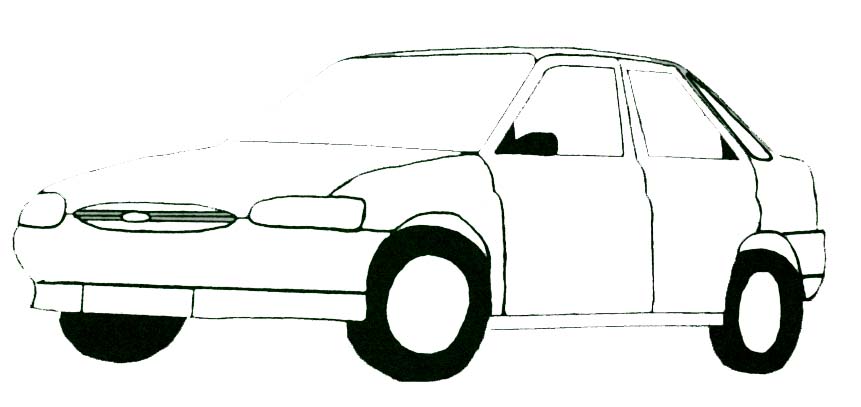 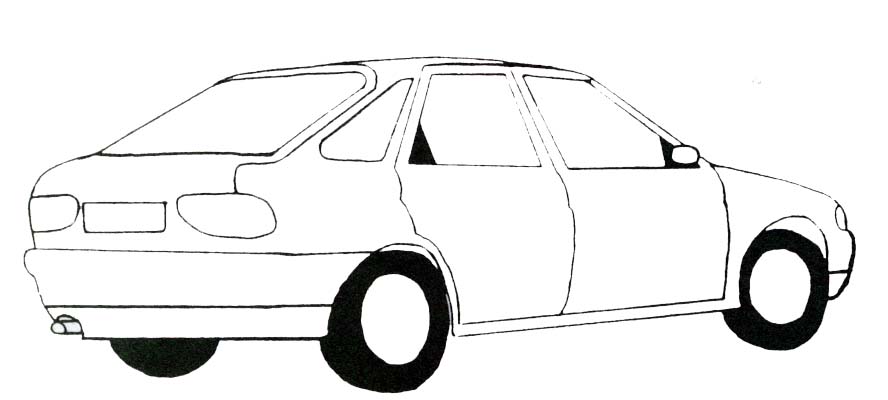 General Remarks / Further Action:	